REPÚBLICA DE COLOMBIA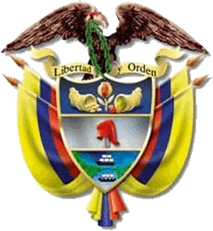 MINISTERIO DE EDUCACIÓN NACIONALRESOLUCIÓN Nº(                     )<<Por la cual se expiden los Lineamientos Técnicos – Administrativos, los Estándaresy las Condiciones Mínimas del Programa de Alimentación Escolar – PAE y se deroga la Resolución 16432 de 2015 >>.LA MINISTRA DE EDUCACIÓN NACIONAL,En ejercicio de sus facultades legales, en especial las conferidas por el parágrafo 4 del artículo 136 de la Ley 1450 de 2011, y los artículos 2.3.10.2.1 – numeral 5, 2.3.10.3.1, y 2.3.10.4.2 – numeral 1 del  Decreto 1075 de 2015, adicioando por el Decreto 1852 de 2015, yCONSIDERANDOQue la Ley 1450 del 16 de junio de 2011 “Por la cual se expide el Plan Nacional de Desarrollo, 2010-2014”, dispuso en su artículo 136 – Parágrafo 4, trasladar del Instituto Colombiano de Bienestar Familiar (ICBF) al Ministerio de Educación Nacional (MEN) la orientación, ejecución y articulación del Programa de Alimentación Escolar –PAE, con el fin de alcanzar coberturas universales, y señaló que el MEN debe realizar la revisión, actualización y definición de los lineamientos técnicos-administrativos, los estándares y las condiciones para la prestación del servicio y la ejecución del Programa, que serán aplicados por las entidades territoriales, los actores y operadores del programa. Que en cuanto a la financiación del PAE, la norma en mención estableció que se financiará “con recursos de diferentes fuentes. El MEN cofinanciará sobre la base de los estándares mínimos definidos para su prestación, para lo cual podrá celebrar contratos de aporte en los términos del artículo 127 del Decreto 2388 de 1979 y promoverá esquemas de bolsa común con los recursos de las diferentes fuentes que concurran en el financiamiento del Programa. Las entidades territoriales podrán ampliar cupos y/o cualificar la complementación con recursos diferentes a las asignaciones del SGP. En ningún caso podrá haber ampliación de coberturas y/o cualificación del programa, mientras no se garantice la continuidad de los recursos destinados a financiar dicha ampliación y/o cualificación”.Que el numeral 5º del artículo 2.3.10.2.1 del Decreto 1075 de 2015 define los <<Lineamientos Técnicos – Administrativos>> como el <<documento emitido por el Ministerio de Educación Nacional en el que se definen las condiciones, los elementos técnicos y administrativos mínimos que deben tener o cumplir todos los actores y operadores del programa para la prestación de un servicio de alimentación escolar con calidad, y poder ejecutar acciones dentro del mismo>> y establece en su artículo 2.3.10.3.1 que esos lineamientos contendrán además <<los estándares y las condiciones mínimas para la prestación del servicio y la ejecución del PAE, los cuales serán de obligatorio cumplimiento y aplicación para las Entidades Territoriales, los actores y los operadores de este programa>>. Que el numeral 10 del artículo 2.3.10.4.3 del Decreto 1075 de 2015 establece dentro de las funciones de las entidades territoriales, que estas deben <<Ejecutar directa o indirectamente el PAE con sujeción a los lineamientos, estándares y condiciones mínimas señaladas por el Ministerio de Educación Nacional>>.Que con fundamento en la normatividad anteriormente expuesta, el Ministerio de Educación Nacional expidió la Resolución 16432 de 2015 con el objeto de definir los Lineamientos Técnicos – Administrativos, Estándares y Condiciones Mínimas del Programa de Alimentación Escolar (PAE). Que debido a los cambios en las dinámicas territoriales y de la operación del programa; así como las Recomendaciones de Ingesta de Energía y Nutrientes- RIEN para la población colombiana, definidas por el Ministerio de Salud y Protección Social en la Resolución No. 3803 de 2016; se hace necesario la actualización de los Lineamientos Técnicos – Administrativos, los Estándares y Condiciones Mínimas del Programa de Alimentación Escolar – PAE y por tanto, derogar la Resolución 16432 de 2015.Que en mérito de lo expuesto, este Despacho,RESUELVEArtículo 1. Objeto. La presente resolución tiene como objeto definir los Lineamientos Técnicos – Administrativos, Estándares  y  Condiciones  Mínimas para la prestación del servicio y la ejecución del Programa de Alimentación Escolar  (PAE). Artículo 2. Lineamientos Técnicos – Administrativos, Estándares y Condiciones Mínimas del Programa de Alimentación Escolar – PAE. Adóptense los Lineamientos Técnicos – Administrativos, Estándares y Condiciones Mínimas del PAE que son de obligatorio cumplimiento y aplicación para las entidades territoriales, los operadores y todos los actores del programa mencionados en el artículo 2.3.10.4.1 del  Decreto 1075 de 2015. 1.  OBJETIVO GENERAL Y POBLACION OBJETO1.1. Objetivo General del PAE: Suministrar un complemento alimentario que contribuya al acceso con permanencia en la jornada académica, de los niños, niñas, adolescentes y jóvenes, registrados en la matrícula oficial, fomentando hábitos alimentarios saludables.1.2. Población Objetivo y Periodo de Atención del PAE: Son población objetivo del programa los niños, niñas, adolescentes y jóvenes focalizados, registrados en el Sistema de Matrícula SIMAT como estudiantes oficiales, quienes serán atendidos por la Entidad Territorial Certificada (ETC) durante el calendario escolar definido por cada una de ellas, éste último es el periodo de atención.2.  FINANCIACIÓN DEL PAE2.1. Fuentes de Financiación del PAE: El Programa de Alimentación Escolar será cofinanciado con las siguientes fuentes de financiación:a. Recursos del Sistema General de Participaciones – SGPb. Regalías c. Recursos propiosd. Recursos del Presupuesto General de la Nación distribuidos anualmente por el Ministerio de Educación.e. Otras fuentes de financiación por parte del sector privado, cooperativo o no gubernamental, del nivel nacional e internacional y cajas de compensación.2.2. Bolsa Común de Recursos: Para consolidar la bolsa común de recursos las Entidades Territoriales podrán utilizar los siguientes mecanismos: a. Celebración de Convenio Interadministrativo entre la Entidad Territorial Certificada – ETC y las Entidades Terrritoriales No Certificadas de su jurisdicción, para articular la ejecución del PAE con el fin de obtener la confluencia de las fuentes de financiación en una sola bolsa común, que será administrada y ejecutada por la ETC.b.  Celebración de Convenio Interadminsitrativo entre la Entidad Territorial Certificada – ETC y las Entidades Terrritoriales No Certificadas de su jurisdicción, con el fin de trasladar a éstas los recursos de la Nación y los recursos del Departamento dirigidos al programa, para que de manera coordinada y unificada por la ETC sean ejecutados en cada municipio o distrito de su jurisdicción.c.  Acuerdo entre la Entidad Territorial Certificada – ETC y las Entidades Territoriales no certificadas de su jurisdicción, donde se disponga el uso articulado de los recursos de cada una de ellas, con el fin de garantizar una única operación en el territorio.d. Cualquier otro mecanismo jurídico que garantice la adecuada implementación del PAE con la administración y ejecución de los recursos por las ETC, de acuerdo con estos lineamientos.2.3. Criterios para la distribución de recursos del Presupuesto General de la Nación para el PAE: De conformidad con lo dispuesto en el parágrafo 4° del artículo 136 de la Ley 1450 de 2011 y el artículo 2.3.10.4.2 del Decreto 1075 de 2015, el Ministerio de Educación Nacional debe distribuir los recursos de cofinanciación del Presupuesto General de la Nación para el PAE, que serán transferidos a las Entidades Territoriales Certificadas – ETC.Teniendo en cuenta la divergencia existente en las condiciones de la prestación del servicio de alimentación escolar entre las distintas regiones del país, el Ministerio de Educación Nacional establecerá un metodo que permita asignar de manera eficiente, equitativa y progresiva los recursos que aporta el Presupuesto General de la Nación al PAE a través de este Ministerio.  Ese método será expresado por el Ministerio en la(s) Resolución(es) que emita distribuyendo el presupuesto de cada vigencia, de acuerdo con la disponibilidad de recursos existentes y la situación del programa en cada territorio, entre otros factores.El valor que corresponda a cada municipio, que será asignado por el Ministerio a las Entidades Territoriales Certificadas en Educación, deberá converger con las demás fuentes de recursos que dispongan las entidades territoriales con el propósito de realizar los procesos contractuales necesarios para garantizar la prestación del servicio, oportuna y de calidad, a la población estudiantil focalizada, de acuerdo con los criterios establecidos en esta Resolución.3.  ACTORES, RESPONSABILIDADES Y COMPETENCIAS La adecuada y oportuna ejecución del PAE es corresponsabilidad de los siguientes actores:3.1. Nación: Formula las políticas y objetivos de desarrollo del país. Le corresponde distribuir los recursos del SGP, hacer seguimiento y evaluación de los planes, programas y proyectos que las entidades territoriales desarrollen con esos recursos, difundir los resultados de este ejercicio para el control social, promover mecanismos de participación ciudadana en ello y brindar asistencia técnica a municipios y departamentos, entre otros. En cada vigencia presupuestal, el Consejo de Política Económica y Social, CONPES, distribuye los recursos al 100% de los municipios y distritos del país. 3.2. Ministerio de Educación Nacional: Las funciones y competencias del Ministerio de Educación Nacional en el Programa de Alimentación Escolar – PAE son las señaladas por el Decreto 1075 de 2015, en la parte que le adicionó el Decreto 1852 de 2015.3.3. Entidades Territoriales Certificadas – ETC: Las Entidades Territoriales Certificadas – ETC deben cumplir las siguientes funciones: a. Realizar el diagnóstico y la caracterización de las instituciones educativas y sus sedes donde se prestará el servicio del PAE frente a las condiciones de infraestructura, equipos, menaje, acceso y transporte de insumos y de alimentos.b. Garantizar la conformación del Equipo PAE con mínimo los siguientes profesionales: Profesional del área de Nutrición y Dietética o Ingeniería de Alimentos, profesional en áreas de las ciencias sociales o humanas y profesional en ciencias económicas, o afines.c.  Apropiar y reservar los recursos necesarios y suficientes para la financiación o cofinanciación del PAE en su jurisdicción, y adelantar los trámites para comprometer vigencias futuras cuando haya lugar. d. Liderar la gestión, articulación y ejecución de acciones que fortalezcan las compras locales, con el fin de contribuir a mejorar la economía local.e. Dar respuesta oportuna a los requerimientos efectuados por los entes de control, el MEN y los demás actores del programa, en el marco de la planeación, implementación y ejecución del PAE.f. Trabajar de manera coordinada con las autoridades de salud competentes, con el fin de propender por las adecuadas condiciones higiénico sanitarias en los comedores escolares y el trámite de la obtención del concepto higiénico sanitario favorable. g. Hacer seguimiento e informar de manera inmediata al MEN los cambios que se generen en la priorización inicial de los establecimientos educativos y focalización de los titulares de derecho con la respectiva justificación.h. Brindar atención con enfoque diferencial para los beneficiarios de los diferentes grupos étnicos. i. Aprobar los ciclos de menús presentados por el operador de acuerdo con las minutas patrón diseñadas por el MEN en el “Anexo No. 1 - Aspectos Alimentarios y Nutricionales”, en caso de ser la entidad contratante de la operación.j. Realizar el análisis situacional de su territorio, identificando las necesidades y prioridades de los niños, niñas, adolescentes y jóvenes conforme a los criterios contemplados en estos lineamientos.k. Aplicar y cumplir los criterios de priorización y focalización establecidos por el Ministerio de Educación.l. Coordinar la ejecución del PAE conforme con los lineamientos, estándares y condiciones mínimas señaladas en este acto administrativo; para el efecto debe:l.1 Coordinar la ejecución de los recursos de las diferentes fuentes de financiación para el PAE, cuando haya cofinanciación, bajo el esquema de bolsa común.l.2. Adelantar los procesos de contratación, cuando a ello haya lugar, para ejecutar en forma oportuna el PAE, ordenar el gasto y el pago de los mismos.l.3. Garantizar la prestación del servicio de alimentación desde el primer día del calendario escolar y durante la respectiva vigencia. l.4. Designar la supervisión, y en caso necesario la interventoría técnica, en los contratos que suscriba, para el adecuado seguimiento y verificación de su ejecución, así como adoptar las acciones y medidas que le otorga la Ley como contratante y ordenador del gasto para garantizar el adecuado y oportuno cumplimiento de los mismos, del programa y de los lineamientos, condiciones y estándares del Ministerio de Educación Nacional para el PAE en su jurisdicción.m. Garantizar que en una institución educativa de su jurisdicción no existan dos operadores del servicio que realicen sus actividades de manera simultánea en el mismo lugar de preparación o de entrega de los alimentos, y que un mismo beneficiario no sea receptor de dos raciones en el mismo tiempo de consumo.n. Garantizar que los establecimientos educativos de su jurisdicción cuenten con la infraestructura adecuada para el almacenamiento, preparación, distribución y consumo de los complementos alimentarios, e implementar planes de mejoramiento con los establecimientos educativos que no cumplan con estas condiciones, hacerles seguimiento y apoyar su implementación y ejecución.o. Garantizar la dotación de equipos, utensilios y menaje necesarios para la operación del programa en las instituciones educativas priorizadas, de acuerdo con la modalidad que se esté suministrando.p. Remitir oportunamente al Ministerio de Educación la información y los documentos que establezca de manera general o solicite específicamente para el seguimiento y consolidación de las cifras del programa y realizar el reporte de los recursos en el Sistema Consolidador de Hacienda e Información Pública - CHIP. q. Establecer y remitir al Ministerio de Educación antes del 31 de octubre de cada año la priorización de Instituciones Educativas del calendario escolar siguiente. Para la vigencia 2016 esta infromación debe ser enviada al Ministerio a más tardar el 30 de noviembre de 2015.r. Registrar en el SIMAT y/o en el sistema de información que para tal efecto determine el Ministerio de Educación Nacional, la estrategia de Alimentación Escolar con el número de cupos y las Instituciones Educativas priorizadas, de acuerdo con los criterios de priorización establecidos en esta Resolución.s. Consolidar la priorización y la focalización del Programa en su jurisdicción a través del SIMAT, generando el reporte de los niños, niñas, adolescentes y jóvenes focalizados en el PAE y hacer entrega de esa informacion a los operadores prestadores del servicio. De igual manera, la priorización de Instituciones Educativas y la focalización de los titulares de derecho deberán ser socializados con el Consejo de Política Social del respectivo Municipio dentro de las dos semanas siguientes a la realización de este reporte.t. Implementar y promover la participación ciudadana y el control social acorde con los principios de la democracia participativa y la democratización de la gestión pública. 3.4. Entidades Territoriales No Certificadas: Las entidades territoriales cumplirán las siguientes funciones: a. Apropiar y reservar los recursos necesarios y suficientes para la financiación o cofinanciación del PAE en su jurisdicción, y adelantar los trámites para comprometer vigencias futuras cuando haya lugar. b. Concurrir a la financiación del PAE en su territorio, para la prestación del servicio en las condiciones indicadas en esta resolución.c. Asegurar la dotación de equipos, utensilios y menaje necesarios para el almacenamiento, preparación, distribución y consumo de los complementos alimentarios, y en general para la operación del programa en las instituciones educativas priorizadas, de acuerdo con la modalidad que se esté suministrando.d. Aportar la información referente al diagnóstico y caracterización del acceso, infraestructura y dotación de los Establecimientos y sedes educativas de su territorio.e. Garantizar en coordinación con la ETC, que no haya duplicidad en la prestación del servicio de alimentación en una misma institución educativa ni en el territorio.f. Dar respuesta oportuna a los requerimientos efectuados por los entes de control, el MEN, la ETC y demás actores del programa, en el marco de la implementación y ejecución del PAE.g. Apoyar la gestión, articulación y ejecución de acciones que fortalezcan las compras locales con el fin de contribuir a mejorar la economía local.h. Garantizar en su territorio el desarrollo de las acciones de ejecución, coordinación, acompañamiento y seguimiento del PAE.i. Consolidar la priorización y la focalización del Programa en su jurisdicción a través del SIMAT, generando el reporte de los beneficiarios focalizados en el PAE y hacer entrega de esa informacion a los operadores prestadores del servicio. De igual manera, la priorizaciuón de Instituciones Educativas y la focalización de los titulares de derecho, deberán ser socializados ante el Consejo de Política Social del respectivo Municipio dentro de las dos semanas siguientes a la realización de este reporte.j. Implementar y promover la participación ciudadana y el control social acorde con los principios de la democracia participativa y la democratización de la gestión pública.k. Aplicar y cumplir los criterios de priorización y focalización establecidos por el Ministerio de Educación.l. Apoyar el seguimiento y control sobre la adecuada ejecución del programa en el municipio.3.5. Rectores, coordinadores, directivos docentes, docentes, personal administrativo, veedurías ciudadanas y sociedad: Estos actores del Programa de Alimentación Escolar – PAE cumplirán las funciones señaladas en el Decreto 1075 de 2015, adicionado por el Decreto 1852 de 2015, especialmente en sus artículos 2.3.10.4.4 y 2.3.10.4.5.3.6. Operadores: Los Operadores del PAE cumplirán las funciones establecidas en el el Decreto 1075 de 2015, en la parte adicionada por el Decreto 1852 de 2015, y además las siguientes: a. Informar de inmediato por escrito a la Entidad contratante, al supervisor o interventor, y al Rector de la institución educativa, las deficiencias identificadas, los daños o fallas frente a las condiciones de infraestructura y equipos que impidan el adecuado funcionamiento del Programa de acuerdo con lo establecido en esta Resolución.b. Garantizar que el personal manipulador de alimentos cumpla con la normatividad sanitaria vigente, conozca el funcionamiento del PAE, principalmente en lo relacionado con las minutas Patrón, la preparación de los alimentos, ciclos de menús, aspectos higiénico sanitarios para  garantizar la calidad e inocuidad de los alimentos, entrega de raciones, población focalizada, diligenciamiento de formatos, manejo de kardex, Plan de Saneamiento Básico, y transmisión correcta de la información que se le solicite. El operador responderá por los actos u omisiones en que incurra este personal durante la operación del Programa.c. Garantizar el adecuado funcionamiento de los equipos y utensilios, verificando que se utilicen de manera correcta y que se les realicen oportunamente los procedimientos de mantenimiento preventivo y correctivo de acuerdo al plan establecido.d. Utilizar las bodegas, plantas de ensamble y/o producción para el manejo exclusivo de alimentos, conforme a la normatividad sanitaria vigente y dotarlas mínimo con los siguientes equipos e instrumentos necesarios para controlar y garantizar las condiciones de calidad e inocuidad de los alimentos: equipos de refrigeración y congelación, balanzas, grameras, termómetros, carretillas transportadoras, canastillas y estibas. Dichos equipos e instrumentos deberán estar fabricados en los materiales y cumplir con las especificaciones sanitarias establecidas en la normatividad vigente. e. En los procesos de manejo directo de alimentos, reemplazar al personal manipulador que por su estado de salud represente riesgo de contaminación, de acuerdo con las normas sanitarias vigentes. f. Realizar la entrega de los víveres e insumos a los establecimientos educativos, en vehículos que posean la documentación reglamentaria vigente y que cumplan con los requisitos exigidos en la Resolución 2505 de 2004 del Ministerio de Transporte, Resolución 2674 de 2013 del Ministerio de Salud y Protección Social y demás normas que los modifiquen, adicionen o sustituyan.g. Realizar los recorridos de entrega de alimentos e insumos de limpieza y desinfección y servicio de gas, en aquellos casos en que no se disponga de servicio en red, de acuerdo con el plan de rutas establecido en las actividades de alistamiento; la entrega de los alimentos e insumos debe ser acorde a los cupos atendidos, ciclos de menús, grupos de edad y modalidad.h. Implementar los controles necesarios para garantizar la entrega de los alimentos a los establecimientos educativos en las cantidades requeridas, conforme a las características, condiciones de inocuidad y  calidad exigidas en las fichas técnicas del “Anexo No. 1 - Aspectos Alimentarios y Nutricionales.i. Entregar mensualmente a la supervisión y/o interventoría del Programa, los análisis microbiológicos realizados a cada uno de los componentes que hacen parte del complemento industrializado, como análisis de liberación en donde se identifique claramente el alimento, lote, fecha de vencimiento, fecha de elaboración de los análisis, concepto de los análisis y mes al que corresponde dicho reporte.j. Garantizar que los productos alimenticios que por sus características lo requieran, posean el registro sanitario, permiso sanitario o notificación sanitaria conforme a lo establecido en la normatividad vigente.k. Entregar durante la ejecución del contrato alimentos que cumplan con las condiciones de rotulado establecidas en la Resolución 5109 de 2005 del Ministerio de Salud y Protección Social y demás normas que la modifiquen, adicionen o sustituyan.l. Realizar remisión de entrega de víveres para cada institución educativa en los formatos establecidos por el MEN de acuerdo con los cupos asignados para cada una. De estos formatos se debe dejar copia en los comedores escolares y reponer los faltantes de alimentos o las devoluciones de los mismos que no cumplan con las características establecidas en las fichas técnicas, en un tiempo no mayor a 24 horas después de evidenciarse el faltante o realizarse su rechazo. El formato de reposición o entrega de faltantes debe corresponder al establecido por el MEN. m. Cumplir con la entrega de los insumos para desarrollar las actividades de limpieza y desinfección de acuerdo con el “Anexo No. 2 – Fase de Alistamiento, Equipos, Dotación e Implementos de Aseo”.n. Elaborar e implementar los ciclos de menús de acuerdo con lo establecido en las Minutas Patrón del  “Anexo No. 1 – Aspectos Alimentarios y Nutricionales” y realizar cambios de menú solo en los casos contemplados en esta Resolución, previa autorización del supervisor y/o interventor del contrato.o. Efectuar seguimiento y registro de complementos alimentarios entregados y de estudiantes atendidos por cada institución educativa, de acuerdo con el procedimiento establecido por el ente contratante para el pago, en los formatos establecidos por el MEN; así mismo, efectuar el seguimiento y registro diario de raciones y entregarlo a la supervisión y/o interventoría del contrato, junto con el consolidado mensual de las raciones no entregadas donde se indiquen los recursos no ejecutados por este concepto.p. Realizar, registrar y reportar las compras locales mensuales de alimentos, bienes y servicios, con el fin de dinamizar las economías en las regiones que permitan apoyar  la producción local y el fortalecimiento de la cultura alimentaria.q. Brindar atención diferencial a los niños, niñas y adolescentes pertenecientes a grupos étnicos.r. Informar periódicamente a la Entidad Territorial, al MEN, a la supervisión y/o interventoría del Programa, sobre el grado de avance operativo, administrativo y financiero del contrato mediante el sistema de monitoreo y control establecido.s. Realizar el mantenimiento correctivo de equipos dentro de los dos (2) días hábiles siguientes al reporte de la solicitud por parte de la institución educativa, el supervisor, la interventoría, o el personal manipulador de alimentos. En caso que no se realice el mantenimiento inmediato o se requiera retirar el equipo de la institución para su reparación, el operador deberá garantizar la disponibilidad permanente de un equipo de características similares que supla la función del equipo en reparación de tal manera que no se interrumpa la prestación del servicio.t. Identificar y señalizar con avisos elaborados en material lavable y resistente las diferentes áreas que conforman el comedor escolar.u. Atender las visitas realizadas a los comedores escolares, bodegas, plantas y sedes administrativas, por representantes de la Entidad Territorial y/o del  MEN, supervisión o la interventoría del PAE,  y/o las efectuadas por los diferentes entes de control.v. Facilitar la información requerida y participar en las reuniones de Comités de Alimentación Escolar y/o Comités de Seguimiento al PAE a las que sea convocado.w. Apoyar los procesos que desarrollen las Entidades Territoriales para promover los mecanismos de participación ciudadana y de control social del Programa. x. Apoyar las acciones, estrategias, actividades o programas para el fomento de hábitos de alimentación saludables siguiendo los lineamientos de la Secretaría de Educación de la Entidad Territorial y/o del MEN.y. Dar respuesta oportuna y verificable a los requerimientos realizados por los entes de control, Interventoría, supervisión, MEN, y demás actores que participan en el PAE.3.7. Personal manipulador de alimentos: Es responsabilidad del personal manipulador de alimentos:a. Cumplir con las normas sanitarias vigentes sobre prácticas de manipulación de alimentos.b. Mantener en todo momento una estricta limpieza e higiene personal y aplicar las prácticas higiénicas establecidas en el cumplimiento de sus labores.c. Usar apropiadamente la dotación cumpiendo con los requisitos establecidos en la normatividad sanitaria vigente y velar por mantener una buena presentación personal.d. Cumplir las actividades de limpieza y desinfección de equipos y utensilios, y de áreas de almacenamiento, preparación y consumo de alimentos, de acuerdo con las frecuencias y procedimientos establecidos en el Plan de Saneamiento Básico presentado por el Operador, diligenciando los formatos.e. Realizar la recepción y alistamiento de los víveres e insumos, verificando la cantidad y la calidad de los mismos, y diligenciando los formatos establecidos.f. Cumplir con el buen manejo y el adecuado almacenamiento de los alimentos de acuerdo con las características propias de cada uno de ellos.g. Garantizar una adecuada rotación de los alimentos almacenados, siguiendo el procedimiento de Primero en Entrar Primero en Salir (PEPS), con el fin de evitar pérdidas o deterioro de los mismos.h. Llevar registro diario (Kardex) de ingreso y salida de alimentos.i. Preparar los alimentos cumpliendo con el ciclo de menús previamente aprobado.j. Realizar la entrega de los complementos alimentarios a los Titulares de Derecho, de acuerdo con los gramajes establecidos por grupo de edad en las minutas patrón. k. Exigir al personal externo que visite las áreas de almacenamiento, preparación y/o participe en la distribución de alimentos de los comedores escolares, el uso de la dotación y el cumplimiento de las prácticas de higiene y de manipulación de alimentos establecidas en la normatividad sanitaria vigente.l. Notificar oportunamente al rector o persona delegada por el Comité de Alimentación Escolar del establecimiento educativo, las novedades evidenciadas respecto a incumplimiento de las características o faltantes en los alimentos entregados en el comedor escolar.m. Cumplir con las recomendaciones dadas sobre almacenamiento, conservación y manipulación de alimentos, calidad, higiene y seguridad en el trabajo que realicen la interventoría, supervisión, asistencia técnica, autoridad sanitaria y/o Ministerio.4.  ETAPAS DEL PROGRAMAComprende las acciones y fases para garantizar la adecuada prestación del servicio de alimentación escolar, en condiciones de calidad e inocuidad, incluidas aquellas previas al inicio de la atención a los Titulares de Derecho y aquellas que se realizan durante su ejecución y con posterioridad a ella.4.1. Planeación del PAE desde las entidades territoriales: Es fundamental para la adecuada implementación del PAE ya que de la información que de aquí se derive, dependerá la contratación y ejecución del mismo.  En esta etapa debe realizarse: 4.1.1. Priorización de las Instituciones Educativas.4.1.1.1. Planeación  PAE - Convocatoria y reunión:  En cada Entidad Territorial Certificada, la instancia encargada de coordinar la implementación y ejecución del Programa de Alimentación Escolar convoca y preside una mesa de trabajo para la planeación del Programa donde participan: líder de cobertura educativa, líder de planeación educativa, equipo PAE, Secretaría de Salud y demás que se consideren pertinentes, en la cual se tratarán y definirán los aspectos relacionados con el diagnóstico situacional del(los) municipio(s) y análisis de la información, selección de Instituciones Educativas, Selección del tipo de complemento alimentario a suministrar y modalidad del suministro.4.1.1.2. Diagnóstico situacional del municipio y análisis de la información: Con el fin de identificar a la población escolar que debe recibir prioritariamente la atención alimentaria, es importante recopilar, consolidar y analizar la siguiente información de cada municipio:Número y porcentaje de niños, niñas, adolescentes y jóvenes.Condiciones geográficas (zonas urbanas y rurales).Ubicación de los establecimientos educativos por área urbana y rural.Condiciones de accesibilidad a los establecimientos educativos.Jornadas escolares por establecimiento educativo.Establecimiento educativo con jornada única.Población víctima del conflicto armado.Población con pertenencia étnica (indígenas, negros, afrocolombianos, raízales, palenqueros y rom).Población en condición de discapacidad.Total matrícula escolar por grados.Tasas de ausentismo y deserción rurales/urbanas.Niños, niñas, adolescentes y jóvenes que se encuentran fuera del sistema educativo.En coordinación con el sector salud, es importante analizar los resultados del diagnóstico de infraestructura que ha sido realizado previamente por la entidad territorial, frente a la existencia, calidad y acceso a los servicios públicos y condiciones de dotación de equipos y menaje en los comedores escolares donde se prestará el servicio de alimentación, ya que, con base en estos resultados, se determina el tipo de complemento alimentario a suministrar; igualmente, esta información permite analizar los posibles recursos necesarios para la cofinanciación del PAE. 4.1.1.3. Selección de las Instituciones Educativas:  Las ETC deberán tener en cuenta el objetivo del programa de alimentación escolar y los siguientes criterios para la priorización de instituciones educativas:Primero: Instituciones educativas con implementación de Jornada Única en zona urbana y rural, independientemente del grado escolar.Segundo: Área rural - Todos los establecimientos educativos en el área rural deben ser seleccionados, iniciando con aquellos que cuenten con un solo docente (transición y primaria).Tercero: Establecimientos educativos del área urbana (transición y primaria) que atiendan comunidades étnicas (indígenas, comunidades negras, afrocolombianos, raizales, rom/gitanos, palenqueros), y población en condición de discapacidad.Cuarto: Establecimientos educativos del área urbana (transición y primaria) que atiendan niñas, niños y adolescentes víctimas del conflicto armado.Quinto: Instituciones educativas urbanas (transición y primaria) con alta concentración de población con puntajes de SISBEN máximos de 57,21 (para las 14 ciudades principales sin sus áreas metropolitanas) y 56,32 (para el resto de las zonas urbanas, de acuerdo a la nueva metodología del SISBEN III). Dichos puntajes se ajustarán de acuerdo a las actualizaciones que presente la norma referente a puntos de corte de SISBEN.Una vez garantizada la atención al 100% de las instituciones educativas indicadas en los criterios de priorización y dependiendo la disponibilidad de recursos, la entidad territorial podrá continuar el proceso de priorización de instituciones educativas que ofrezcan Educación Básica Secundaria y Educación media, iniciando por los grados inferiores.4.1.1.4. Selección del tipo de complemento alimentario a suministrar: El complemento alimentario es la ración de alimentos que se van a suministrar a los titulares de derecho, que cubre un porcentaje del valor calórico total de las recomendaciones diarias de energía y nutrientes por grupo de edad y tipo de complemento; como su nombre lo indica complementa la alimentación que los beneficiarios reciben en su hogar. El complemento alimentario jornada mañana/jornada tarde debe aportar el 20% de las recomendaciones diarias de calorías (energía) y nutrientes,  y el complemento alimentario tipo almuerzo aportará el 30% de las recomendaciones diarias de calorías y nutrientes. Debe entregarse en los establecimientos educativos para que los titulares del derecho lo consuman de inmediato.4.1.1.4.1. Complemento alimentario jornada mañana: Se recomienda para los niños, niñas, adolescentes y jóvenes que según los criterios de focalización, son población objetivo del Programa y se encuentran matriculados en la jornada de la mañana.4.1.1.4.2. Complemento alimentario jornada tarde: Se recomienda para los niños, niñas, adolescentes y jóvenes que según los criterios de focalización, son población objetivo del Programa y se encuentran matriculados en la jornada de la tarde.4.1.1.4.3. Complemento tipo almuerzo: Se establece para los niños, niñas, adolescentes y jóvenes que, según los criterios de focalización, son población objetivo del programa y hacen parte de la estrategia de Jornada Única. El suministro de dos complementos alimentarios para un mismo titular de derecho, con los recursos que transfiere el Ministerio de Educación Nacional, solo se podrá realizar cuando se tenga garantizada la cobertura universal en las instituciones educativas de la entidad territorial.4.1.1.5. Modalidad: Se refiere al proceso y lugar de elaboración y preparación de los alimentos a suministrar. La selección de la modalidad dependerá de las condiciones de la infraestructura del comedor escolar, acceso a servicios públicos, dotación de equipos, así como de la ubicación geográfica del establecimiento educativo que pueda afectar las condiciones de calidad e inocuidad de los alimentos. Teniendo en cuenta lo anterior, se establecen las siguientes modalidades:4.1.1.5.1. Preparada en sitio:  Se implementa en aquellos casos donde la infraestructura de la institución educativa cumple con las especificaciones establecidas en la normatividad sanitaria vigente, permite la preparación de los alimentos directamente en las instalaciones del comedor escolar y garantiza la calidad e inocuidad de los mismos. El comedor escolar debe presentar concepto sanitario favorable emitido por la autoridad sanitaria competente.4.1.1.5.2. Industrializada: Se implementa en casos donde la infraestructura de la institución educativa NO permita la preparación de los alimentos directamente en las instalaciones del comedor escolar y no garantiza la calidad e inocuidad de los alimentos, por lo tanto es necesario suministrar un complemento alimentario listo para consumo compuesto por alimentos no procesados (frutas) y alimentos procesados.Esta modalidad es transitoria mientras la entidad territorial realiza las adecuaciones o mejoras correspondientes en el comedor escolar, con el fin de obtener el concepto sanitario favorable por la autoridad sanitaria competente.Cada alimento en esta modalidad se debe entregar en forma individual y en el empaque primario que garantice el cumplimiento del gramaje establecido en la minuta patrón establecida por el MEN y las demás condiciones y características exigidas, así como la normatividad de empaque y rotulado vigente.En aquellos casos en los cuales el operador evidencie que las instituciones educativas no cuentan con las condiciones descritas para el suministro de la modalidad preparada en sitio,  debe reportar esta situación a la ETC con los soportes técnicos respectivos y la evidencia fotográfica, en este caso se debe realizar el cambio a modalidad industrializada, hasta que el comedor escolar cumpla con las condiciones descritas anteriormente para la modalidad preparada en sitio.Una vez definidos los establecimientos educativos y el tipo de complemento a suministrar, se debe elaborar un acta que detalle la metodología utilizada en la selección y el listado de los establecimientos educativos priorizados4.1.2. Focalización de Titulares de Derecho: La focalización de los niños, niñas, adolescentes y jóvenes a quienes se les suministrará el complemento alimentario debe realizarse en el Comité de Alimentación Escolar. Este comité, presidido por el rector, debe elaborar el acta que detalle la metodología utilizada para la focalización y el listado de los titulares de derecho seleccionados, la cual debe remitirse a la respectiva secretaría de educación. Para el efecto se tendrán en cuenta los siguientes criterios:Primero: En el área rural cubrir el 100% de los escolares matriculados que hacen parte de Jornada Única independientemente del grado en el que se encuentren matriculados, continuando con aquellos que se encuentren en  transición y primaria, dando prioridad a población étnica y población en condición de discapacidad. Segundo: En el área urbana, escolares matriculados que hacen parte de Jornada Única independientemente del grado en el que se encuentren matriculados, continuar con aquellos que se encuentren cursando transición y primaria, dando prioridad a población étnica y población con discapacidad.Tercero: En el área urbana, escolares matriculados y clasificados con puntajes de SISBEN máximos de 57,21 para las 14 ciudades principales sin sus áreas metropolitanas y 56,32 para el resto de las zonas urbanas. Una vez garantizada la atención al 100% de los escolares indicados en los criterios de focalización y dependiendo la disponibilidad de recursos, la entidad territorial podrá continuar el proceso de focalización a escolares que se encuentren matriculados en los grados de Educación Básica Secundaria y Educación media, iniciando por los grados inferiores.En caso de no poder reunirse el Comité de Alimentación Escolar, el Rector del establecimiento educativo deberá realizar el proceso de focalización de acuerdo con los criterios establecidos, dejando constancia de la gestión realizada para la convocatoria del Comité y las causas que impidieron llevarlo a cabo.A los escolares víctimas del conflicto armado se les debe atender en su totalidad con independencia de los grados en que estén matriculados, para dar cumplimiento a la Sentencia T-025 de 2004  y el Auto 178 de 2005 de la Corte Constitucional.De acuerdo con la Ley 1176 de 2007, la ampliación de cupos que las entidades territoriales realicen en el PAE con recursos diferentes a la asignación especial para alimentación escolar del Sistema General de Participaciones y los asignados por el MEN, se deben mantener de forma permanente; en ningún caso se podrá realizar ampliación de coberturas sin que se garantice la sostenibilidad y continuidad de los recursos destinados a financiar dicha ampliación .Las  instituciones  educativas  deberán  asociar  a  los  titulares  de  derecho focalizados a la estrategia de Alimentación Escolar del SIMAT, previamente creada por la ETC. La inscripción se deberá realizar antes de iniciar la operación del PAE. La Secretaría de Educación deberá remitir en medio magnético al MEN, el listado definitivo de los establecimientos educativos seleccionados y de los titulares de derecho focalizados, en los medios establecidos por el Ministerio.4.1.3. Horarios de consumo de los complementos alimentarios: Los horarios para el consumo de los alimentos se programarán con base en la siguiente tabla:Tabla 1. Guía de horarios para el consumo de los complementos alimentariosLos cambios de horario deben ser autorizados previamente por el Comité de Alimentación Escolar y debe constar en  acta debidamente firmada.El horario definido debe ser publicado de manera oficial en un lugar visible de comedor escolar de la Institución Educativa y debe ser de conocimiento de los padres de familia, operador, de la supervisión y/o interventoría y de la ETC. Este horario no podrá modificarse durante el calendario escolar.4.2. Contratación del Operador:  Las Entidades Territoriales que ejecuten los recursos presupuestales deben adelantar oportunamente los procesos de contratación necesarios para garantizar el suministro del complemento alimentario desde el primer día del calendario escolar. Esta contratación debe adelantarse de acuerdo con las modalidades y el procedimiento establecido por las normas de contratación pública.Los operadores que se contraten deben cumplir las siguientes condiciones minimas de Experiencia y capacidad financiera:Acreditar experiencia específica en la prestación del servicio de suministro de alimentación a diferentes grupos poblacionales.La experiencia específica y la capacidad financiera solicitada a los proponentes debe ser mínimo equivalente al tiempo, cuantía del presupuesto y plazo de ejecución del proceso que se adelante.Acreditar la capacidad financiera en índices de endeudamiento, liquidez y capital de trabajo, según lo exigido en el proceso de contratación por parte de la Entidad Territorial.Los contratos presentados para acreditar experiencia deben estar terminados.La experiencia adquirida en consorcios o uniones temporales será tenida en cuenta de acuerdo con el porcentaje de participación en la unión temporal o consorcio, en la cual fue adquirida.Cuando en las certificaciones o contratos con actas de liquidación mediante las cuales se pretende acreditar experiencia se encuentren también relacionados bienes o servicios de características disímiles a las del objeto del proceso contractual, se tendrá en cuenta únicamente la experiencia correspondiente a la relacionada con el objeto del Programa.En los territorios indígenas el PAE será contratado con los resguardos, cabildos, autoridades tradicionales indígenas, asociación de autoridades tradicionales indígenas y organizaciones indígenas. Para estos efectos la modalidad de selección será la siguiente, de acuerdo al artículo 3 del Decreto 2500 de 2010:a) Si el contratista es una autoridad indígena, el proceso de selección se surtirá de acuerdo con lo establecido en el literal c del numeral 4 del artículo 2 de la Ley 1150 de 2007.b) Si el contratista es una organización indígena representativa de uno o más pueblos indígenas, el proceso de selección se surtirá de acuerdo con lo establecido en el literal h del mismo numeral y artículo.En caso de que las organizaciones étnicas no puedan operar el Programa, el operador contratado deberá generar espacios de diálogo para establecer acuerdos que permitan garantizar la atención diferencial.  Los aspectos mínimos para generar consensos son: i) Forma de vinculación de las manipuladoras de alimentos pertenecientes a los grupos étnicos; ii) Ciclos de menús diferenciales, es decir, con inclusión de alimentos y preparaciones autóctonos acorde a sus usos y costumbres; iii) Compras locales a proveedores del grupo étnico. 4.3. Ejecución del PAE4.3.1. Fase de alistamiento de la Operación por parte del Operador:4.3.1.1. Necesidad de recurso humano: El operador debe garantizar el recurso humano necesario para el oportuno y adecuado cumplimiento de las diferentes etapas del proceso, desde su alistamiento, despacho, transporte, entrega y recepción en el comedor escolar, almacenamiento, preparación y distribución de los alimentos. a.  Coordinador Operativo: El operador debe designar un Coordinador Operativo que será el enlace con la entidad contratante para brindar la información requerida en el marco de la ejecución del respectivo contrato; realizará las actividades relacionadas con la planeación, dirección y control de las acciones necesarias para el cumplimiento del contrato en los aspectos técnicos y administrativos del Programa.Perfil: Profesional en Nutrición y Dietética, Ingeniería de Alimentos, Química de Alimentos, Ingeniería Industrial, Administración de empresas o profesiones afines; con experiencia profesional certificada de mínimo un año a partir de la expedición de la tarjeta profesional en los casos establecidos por la ley, en temas relacionados con servicios de alimentación y/o suministro de alimentos.Para los operadores indígenas el Coordinador Operativo deberá tener una formación técnica y manejar herramientas informáticas que le permitan desempeñar las funciones.b.  Manipulador(es) de alimentos: El personal manipulador de alimentos deberá cumplir en todo momento con los requisitos establecidos en la normatividad sanitaria vigente (Resolución 2674 de 2013 del Ministerio de Salud y Protección Social y demás normas que la adicionen, modifiquen o sustituyan), y debe acreditar el siguiente perfil mínimo:Ser mayor de 18 años. Certificación médica en la cual conste la aptitud para manipular alimentos de acuerdo a lo establecido en la normatividad sanitaria vigente; la certificación debe presentar fecha de expedición no mayor a un año con relación al inicio de la operación del Programa.Tener formación en educación sanitaria, principios básicos de buenas prácticas de manufactura y prácticas higiénicas en manipulación de alimentos. De lo cual debe tener certificación vigente no mayor a 1 año con relación al inicio de la operación del Programa.Poner en práctica las orientaciones que sean impartidas en las capacitaciones realizadas en el marco de la operación. Los parámetros para determinar el número de manipuladores de alimentos requeridos en los establecimientos educativos que operen bajo la modalidad de ración preparada en sitio es el siguiente:Tabla 2. Relación mínima de manipuladores de alimentos necesarios por númerode raciones atendidas bajo modalidad Ración Preparada en SitioEn las instituciones educativas en las cuales se atiendan entre 1 y 49 Titulares de Derecho del Programa con la modalidad industrializada, las actividades de recepción, verificación de calidad y cantidad, y entrega de los complementos a los Titulares de Derecho, estarán a cargo de la persona delegada por el Comité de Alimentación Escolar, a quien el operador deberá entregar la dotación y los elementos de protección necesarios para adelantar dichas funciones, además de brindarle capacitación en los aspectos de higiene, manipulación y medidas de protección que se requieran para el adecuado manejo de los alimentos.En las instituciones educativas en las que se atiendan 50 o más Titulares de Derecho del Programa con la modalidad industrializada, el operador debe garantizar el(los) manipulador(es) de alimentos necesario(s) para realizar la entrega oportuna de los complementos alimentarios, quien(es) coordinará(n) con el Rector o la persona designada por el Comité de Alimentación Escolar, la logística para llevar a cabo la entrega de dichos complementos.Adicional al personal mencionado, el operador deberá garantizar aquel  que requiera para la correcta y adecuada ejecución del Programa de Alimentación Escolar en el territorio.4.3.2. Fase de Alistamiento: Son las actividades y tareas que debe cumplir el operador una vez se perfeccione el contrato y hasta el inicio de la operación; el plazo para su cumplimiento lo establecerá la entidad contratante. En esta etapa el Operador debe realizar las siguientes actividades que se desarrollan en el “Anexo No. 2 - Fase de Alistamiento, Equipos, Dotación e Implementos de Aseo”: a. Adecuar con base en los requisitos establecidos en la normatividad sanitaria vigente, las plantas de producción o ensamble y/o las bodegas de almacenamiento.b. Contar con el acta de inspección sanitaria o certificado expedido por la autoridad sanitaria competente del ente territorial donde se encuentre ubicada la bodega de almacenamiento de alimentos, planta de ensamble o planta de producción, con fecha de expedición no superior a un (1) año, antes del inicio del contrato y con concepto higiénico sanitario favorable, el cual deberá mantenerse durante todo el tiempo de ejecución del contrato.c. Relacionar los equipos y utensilios que dispone en bodega o planta de almacenamiento de alimentos o planta de ensamble, para llevar a cabo adecuadamente los procesos de operación del PAE: equipos de refrigeración y congelación, balanzas, grameras, termómetros, carretillas transportadoras, canastillas, estibas, entre otros.d. Presentar un plan de mantenimiento preventivo y correctivo de equipos de bodega, planta de ensamble o de producción de alimentos y de los equipos existentes en cada comedor escolar.e. Presentar un Plan de Saneamiento Básico para implementarse en cada planta de producción o ensamble, bodega de almacenamiento o comedor escolar, acorde con lo establecido en la Resolución 2674 de 2013 del MSPS y las demás normas complementarias, el cual debe incluir como mínimo objetivos, procedimientos, cronogramas, listas de chequeo y responsables de los siguientes programas:Programa de Limpieza y DesinfecciónPrograma de Desechos SólidosPrograma de Control de Plagas Programa de Abastecimiento o Suministro de Aguaf. Presentar el plan de capacitación y/o actualización continua y permanente para el personal manipulador de alimentos. g. Plan de rutas, periodicidad y días de entrega de víveres, elementos de aseo y combustible (gas) a cada comedor escolar.h. Elaborar, para la aprobación de la Entidad contratante el ciclo de menús de 21 días de acuerdo con las minutas patrón contenidas en el “Anexo No. 1 - Aspectos Alimentarios y Nutricionales”, con el análisis nutricional de cada uno de los menús, guías de preparación y listas de intercambio.4.3.3. Fase de operación del Programa: En esta Fase se desarrollan las actividades de prestación del servicio de alimentación escolar a los Titulares de Derecho, debiendo el Operador garantizar las condiciones de calidad, inocuidad y oportunidad establecidas en el respectivo contrato,  estos Lineamientos y en la normatividad sanitaria vigente, para lo cual debe cumplir con los requerimientos técnicos que se describen a continuación:4.3.3.1. Manejo higiénico sanitario: El transporte, almacenamiento, producción y distribución de alimentos en la ejecución del PAE están enmarcados por los parámetros establecidos en la normatividad sanitaria vigente: Resolución 2674 de 2013 del Ministerio de Salud y Protección Social y las demás normas que la adicionen, modifiquen o sustituyan, además de las contemplados en la Resolución 2505 de 2004 del Ministerio de Transporte para el transporte de alimentos perecederos.Para garantizar una adecuada operación del Programa y la inocuidad de los alimentos preparados, además de la adopción de unas buenas prácticas higiénicas y de las medidas de protección necesarias por parte del personal manipulador de alimentos, se deben cumplir las siguientes actividades: Entregar al personal manipulador de alimentos la dotación de vestido de trabajo y demás elementos de protección en las cantidades establecidas: mínimo dos dotaciones completas, las cuales serán entregadas al momento de la vinculación del manipulador de alimentos en el marco de la ejecución del contrato. El vestido de trabajo y demás elementos de protección deben cumplir con las características exigidas en la normatividad sanitaria vigente, y se debe realizar la reposición de estos elementos cada vez que sea necesario. Mantener en la sede administrativa una carpeta en físico por cada manipulador de alimentos que participe de las diferentes etapas del Programa, la cual debe contener los documentos que permitan verificar el cumplimiento de los requisitos exigidos. Cada vez que se realice un cambio de personal se debe garantizar el cumplimiento de este requisito. La copia de estos documentos debe estar disponible en cada institución educativa donde desarrolle sus actividades el manipulador de alimentos.4.3.3.2. Plan de Saneamiento Básico: Debe tener aplicabilidad para la(s) bodega(s) de almacenamiento y/o planta(s) de producción o ensamble y para los comedores escolares atendidos, según lo establecido en la normatividad sanitaria vigente; el documento debe estar impreso y a disposición de la autoridad sanitaria competente, así como de la supervisión o interventoría del Programa en cada uno de los puntos donde opere.Teniendo en cuenta que este es un proceso sujeto a supervisión por las entidades competentes, se debe implementar dicho plan ajustado en cada comedor escolar, según su entorno y necesidades, dejando como evidencia de su implementación los registros, listas de chequeo y demás soportes de estas actividades.El Plan de Saneamiento Básico se debe desarrollar para los programas que lo integran, de acuerdo a las condiciones establecidas en las actividades de Alistamiento.4.3.3.3. Transporte: El transporte debe realizarse de acuerdo con lo establecido en la Resolución 2674 de 2013 del Ministerio de Salud y Protección Social y la Resolución 2505 de 2004 del Ministerio de Transporte, así como en las demás normas que los modifiquen, adicionen o sustituyan.4.3.3.4. Equipo, menaje y dotación: Los equipos, utensilios y menaje deben estar fabricados en materiales resistentes al uso y a la corrosión, así como a la utilización frecuente de los agentes de limpieza y desinfección, y demás consideraciones que exija la normatividad sanitaria vigente.  Los equipos, menajes y dotación requeridas estarán dadas de acuerdo con la modalidad de la ración y deben ser suministrados por la Entidad Territorial.Modalidad Ración Preparada en Sitio:  El comedor escolar deberá contar en cada punto de preparación y distribución con un inventario mínimo de equipos, menaje y utensilios que aseguren la operación y la conservación de la calidad e inocuidad de los alimentos del PAE, de acuerdo con las Tablas contenidas en el “Anexo No. 2 - Fase de Alistamiento, Equipos, Dotación e Implementos de Aseo”, los cuales deben ser suministrados por la Entidad Territorial.Si alguno de los equipos mencionados en esas Tablas no son necesarios dada la logística u operación propia del Programa en alguno de los comedores escolares, no será exigida su existencia, previa verificación y autorización por escrito del Supervisor.Modalidad Ración Industrializada: Con el fin de garantizar la calidad e inocuidad de los alimentos que componen la modalidad industrializada, el espacio del comedor debe contar con las características y los elementos que garanticen el almacenamiento transitorio de los alimentos desde su entrega a la sede educativa por parte del operador hasta el consumo por parte de los titulares de derecho, de acuerdo con lo establecido en la Resolución 2674 de 2013 y demás normas que la modifiquen, adicionen o sustituyan. El comedor escolar atendido con la modalidad industrializada, deberá contar con una dotación mínima de acuerdo con lo establecido en la Tabla que se anexan a esta Resolución en el “Anexo No. 2 - Fase de Alistamiento, Equipos, Dotación e Implementos de Aseo”.4.3.3.5. Implementos de aseo: Es responsabilidad del Operador garantizar para la modalidad de ración preparada en sitio, que cada comedor escolar cuente con los insumos e implementos necesarios para llevar a cabo de forma adecuada la prestación del servicio, en las cantidades y especificaciones mínimas requeridas, de acuerdo con la Tabla que se anexan a esta Resolución en el “Anexo No. 2 - Fase de Alistamiento, Equipos, Dotación e Implementos de Aseo”.Los implementos relacionados en la Tabla anexa deben permanecer en adecuadas condiciones y ser reemplazados por el Operador cada vez que se requiera o se evidencie su deterioro o desgaste.4.3.3.6. Características de calidad de los alimentos: Los alimentos que integran las raciones, tanto preparadas en sitio, como industrializadas, deben cumplir con condiciones de calidad e inocuidad para lograr el aporte de energía y nutrientes definidos y prevenir las posibles enfermedades trasmitidas por su inadecuada manipulación. Estas condiciones deben garantizarse durante toda la cadena y hasta el consumo final de los alimentos, para lo cual el Operador debe cumplir con todos los requisitos de calidad e inocuidad exigidos por la normatividad vigente y los que se indican en el “Anexo No. 1 - Aspectos Alimentarios y Nutricionales”.El empaque y rotulado de todos los alimentos a suministrar para el Programa deberá cumplir con lo estipulado en la Resolución 5109 de 2005 del MSPS y las demás normas vigentes para el efecto.Todos los alimentos suministrados durante la ejecución del Programa de Alimentación Escolar deberán cumplir con los requisitos establecidos en el artículo 37 de la Resolución 2674 de 2013 del MSPS en relación con el registro sanitario, permiso sanitario o notificación sanitaria. Los alimentos empacados o envasados deberán cumplir con lo establecido en la Resolución 5109 de 2005, o la norma que la modifique, adicione o sustituya. Se prohibe la distribución a los comedores escolares y/o entrega a los Titulares de Derecho, de alimentos que se encuentren alterados, adulterados, contaminados, fraudulentos o con fecha de vencimiento caducada.4.3.3.7.  Empaque y embalaje: Con el fin de garantizar la inocuidad del complemento alimentario en modalidad industrializada, los empaques deben cumplir con los siguientes requisitos: Ser higiénicos, fabricados con materiales amigables con el medio ambiente y estar acordes con las normas ambientales vigentes.Los alimentos que integran el complemento alimentario deben encontrarse contenidos dentro de su empaque primario, debidamente sellado, rotulado y etiquetado según lo establecido en la Resolución 5109 de 2005 y la normatividad que la modifique, sustituya o adicione. En el caso de las frutas no se exige rotulado por ser un alimento natural, y deben ser entregadas debidamente lavadas y desinfectadas a cada titular de derecho.Los envases y embalajes deben estar fabricados con materiales tales que garanticen la inocuidad del alimento, de acuerdo a lo establecido en la reglamentación expedida por el Ministerio de Salud y Protección Social especialmente las Resoluciones 683, 4142 y 4143 de 2012; 834 y 835 de 2013 o las normas que las modifiquen, adicionen o sustituyan.4.3.3.8.  Entrega de complementos alimentarios a los titulares de derecho: La entrega de los alimentos debe realizarse de forma higiénica y en el menor tiempo posible, con el fin de garantizar el mantenimiento de las temperaturas de los productos que lo requieran, hasta el momento de consumo.Para la modalidad industrializada, el operador debe cumplir con la entrega en cada establecimiento educativo de los complementos de acuerdo con las condiciones exigidas en los presentes lineamientos y en la normatividad vigente, el personal transportador debe estar debidamente identificado, y realizará la entrega de los productos al docente, directivo o persona responsable designada por el Comité de Alimentación Escolar del establecimiento educativo, quienes de manera conjunta deberán verificar las condiciones de calidad y la cantidad de los complementos alimentarios entregados, certificando su entrega y recibo a satisfacción acorde al formato diseñado por el MEN, denominado “Verificación de Calidad y Cantidad: Complemento Industrializado”.5.  ASPECTOS ALIMENTARIOS Y NUTRICIONALES5.1.  Aporte Nutricional: Las recomendaciones de energía y nutrientes y las categorías por periodos de la vida y grupos de edad para los titulares de derecho se basan en la Resolución 3803 del 22 de agosto 2016 expedida por el Ministerio de Salud y Protección Social.La distribución del Valor Calórico Total (VCT) para la ración preparada en sitio se realizará de la siguiente manera:Proteínas: 14%Grasa: 30%Carbohidratos: 56%Tabla 3. Recomendaciones diarias de energía y nutrientes para los grupos poblacionales – ración preparada en sitioCalculado con base en las Recomendaciones de Ingesta de Energía y Nutrientes -RIEN-Resolución 3803 de 2016.La distribución del Valor Calórico Total (VCT) para la ración industrializada se realizará de la siguiente manera:Proteínas: 10%Grasa: 25%Carbohidratos: 65%Acorde a las condiciones específicas de la ración industrializada, se presenta una distribución diferente del VCT, dados los alimentos que se permiten en el menú que se suministra en esta modalidad, así: 10% para proteínas, 25% de grasa y 65% de carbohidratos. Al comparar este VCT, con el previsto para la ración preparada en sitio, se evidencia una disminución del 4% en el macronutriente proteína, por lo tanto el suministro de los grupos de alimentos establecidos para la minuta industrializada son de estricto cumplimientoTabla 4. Recomendaciones diarias de energía y nutrientes para los grupos poblacionales – ración industrializadaCalculado con base en las Recomendaciones de Ingesta de Energía y Nutrientes -RIEN-Resolución 3803 de 2016El suministro del complemento alimentario al titular de derecho, debe cumplir con el cubrimiento de las recomendaciones de energía y nutrientes, así:- Complemento alimentario jornada mañana/jornada tarde: debe aportar mínimo el 20% de las recomendaciones diarias de energía y nutrientes, según grupo de edad, establecido en la Resolución 3803 de 2016, expedida por el Ministerio de Salud y Protección Social.- Complemento alimentario almuerzo: debe aportar mínimo el 30% de las recomendaciones diarias de energía y nutrientes, según grupo de edad, - Ración industrializada: debe aportar mínimo el 20% de las recomendaciones diarias de energía y nutrientes, según grupo de edad.Tabla 5.  Recomendaciones de Calorías y Nutrientes – VCT 20% Complemento Alimentario jornada mañana/tarde – Ración preparada en sitioCalculado con base en las Recomendaciones de Ingesta de Energía y Nutrientes -RIEN-Resolución 3803 de 2016.Tabla 6. Recomendaciones de Calorías y Nutrientes – VCT 30% Complemento Alimentario Almuerzo – Ración preparada en sitioCalculado con base en las Recomendaciones de Ingesta de Energía y Nutrientes -RIEN-Resolución 3803 de 2016.Tabla 6.  Recomendaciones de Calorías y Nutrientes – VCT 20% Ración IndustrializadaCalculado con base en las Recomendaciones de Ingesta de Energía y Nutrientes -RIEN-Resolución 3803 de 2016.5.2. Minuta Patrón: Es una guía de obligatorio cumplimiento para la implementación del PAE que establece la distribución por tiempo de consumo, los grupos de alimentos, las cantidades en crudo (peso bruto y peso neto), porción en servido, la frecuencia de oferta semanal y el aporte y adecuación nutricional de energía y nutrientes establecidos para cada grupo de edad. Su aplicación se complementa con la elaboración y cumplimiento del ciclo de menús, de acuerdo al tipo de complemento y a la modalidad.La información cuantitativa suministrada en la minuta patrón relacionada con el peso bruto, debe utilizarse para el cálculo de la compra de los alimentos, el peso neto para el análisis de calorías y nutrientes del ciclo de menús y el peso servido para el proceso de supervisión y/o interventoría, lo que garantiza que los alimentos correspondan a la minuta patrón establecida. El Ministerio de Educación Nacional establece la minuta patrón (ver Anexo 1 - Aspectos Alimentarios y Nutricionales), para cada complemento alimentario según los grupos de edad definidos de acuerdo con la Resolución 3803 del 22 de agosto de 2016 expedida por el Ministerio de Salud y Protección Social, la cual considera las categorías por periodos de la vida y grupos de edad de la siguiente manera: Escolares: 4 a 8 años 11 mesesPubertad y adolescencia: 9 a 13 años 11 meses,  y 14 a 17 años 11 meses, respectivamente. 5.3. Ciclo de menús: Teniendo en cuenta la disponibilidad de alimentos regionales, los alimentos de cosecha, los hábitos culturales y costumbres alimentarias, el profesional en nutrición y dietética con tarjeta profesional debe elaborar los ciclos de menús de 21 días, con su respectivo análisis de calorías y nutrientes y guías de preparación, los cuales deben ser renovados con una frecuencia mínima de un año y acompañados de la lista de intercambios por grupos de alimentos, sin alterar el aporte nutricional. El ciclo de menús debe publicarse en cada uno de los comedores escolares, en un lugar visible a toda la comunidad educativa.En  el  caso de atención a grupos étnicos se deben incluir en los ciclos de menús y lista de intercambios, los alimentos autóctonos y tradicionales, que respeten los hábitos alimentarios y fomenten el rescate de sus tradiciones; los Ciclos de Menús que deben ser publicados en las instituciones y centros educativos deben ser escritos en castellano y en la lengua del correspondiente grupo étnico. Para la elaboración de los ciclos de menús se deben tener en cuenta las siguientes consideraciones:Garantizar la variedad del ciclo de menús, teniendo en cuenta una adecuada combinación de texturas, colores y sabores.Conocer las características de la producción y comercialización de los alimentos (ciclos, épocas de cosecha y precio en el mercado), ya que permiten identificar la mejor época para la inclusión de los diferentes alimentos en el menú. En la situación en que no haya disponibilidad de un alimento del menú diario planeado, el alimento faltante se debe intercambiar por otro que se encuentre en la lista de intercambios, dentro del mismo grupo de alimentos, con el fin de mantener el aporte nutricional del menú.Los intercambios no pueden exceder a 6 (seis) en un ciclo de menús, para el caso del alimento proteico se permiten máximo dos intercambios por ciclo. El operador debe solicitar por escrito mínimo con 5 días de anticipación (dependiendo del caso), la autorización del intercambio a la supervisión o Interventoría de la Entidad Territorial Certificada o del MEN según corresponda, e informar y dejar copia de dicha autorización en la institución educativa. Realizar el cálculo de la demanda real de alimentos por mes, con base en la planeación de los ciclos de menús, así como la demanda de bienes y servicios en los formatos establecidos por el MEN.Publicar en cada comedor escolar, en un lugar visible a toda la comunidad educativa, la Ficha Técnica de Información del PAE, la cual debe cumplir con las especificaciones de diseño e información definidas por el MEN. Para la aprobación de los ciclos de menús el operador debe radicar en medio físico y magnético ante la Entidad Contratante: el ciclo de 21 menús, el análisis nutricional de cada menú detallando el porcentaje de adecuación, el cual debe encontrarse entre el 90 y 110% y anexar la lista de intercambios y guías de preparación en los formatos establecidos por el MEN, mínimo 8 días hábiles antes de iniciar la operación del PAE. En caso de requerirse, el operador debe realizar los ajustes a que haya lugar dentro de los plazos establecidos por la ETC o MEN.6.  SEGUIMIENTO Y CONTROL DEL PAE6.1. Monitoreo y control: Tiene como fines principales verificar y controlar la operación del Programa de Alimentación Escolar del MEN y recolectar información confiable en forma eficiente, que sirva como insumo a los procesos desarrollados en los demás componentes del PAE. Así mismo tiene como propósitos formular y realizar seguimiento a los planes de acción de los componentes del PAE con el fin de generar alertas oportunas y acciones de mejora para el correcto desarrollo del Programa.Además de las funciones asignadas sobre este tema por el Decreto 1075 de 2015, en la parte adicionada por el Decreto 1852 del mismo año, los actores del PAE realizarán las siguientes:a. Entidades Territoriales a.1.  Deben asignar funciones de monitoreo y control,  mínimo a un profesional de su equipo PAE para que realice actividades de supervisión de la operación del Programa e implemente acciones que corrijan posibles situaciones que afecten negativamente la ejecución del mismo.a.2.  Cada Entidad Territorial debe llevar un registro en el formato establecido de las solicitudes, peticiones, quejas o reclamos que a ésta lleguen frente a la operación del Programa y las acciones adelantadas para dar respuesta o solución a la problemática. Así mismo identificar los casos de atención prioritaria que se puedan presentar.b. Entidades Territoriales y Operadoresb.1.  Deben implementar coordinadamente el modelo de Monitoreo y Control definido por el MEN.b.2. Deben informar mediante correo electrónico al MEN, en un plazo no mayor de 24 horas, las novedades o inconvenientes que pongan en riesgo la operación del PAE y las acciones implementadas desde el territorio para prevenir y corregir la situación; deben presentar además un informe mensual sobre estos inconvenientes, y acciones de mejoramiento en los formatos previamente definidos por el MEN. b.3. Para fortalecer la implementación del esquema de Monitoreo y Control,deben articular y ejecutar sus acciones con las acciones y lineamientos adiconales establecidos por el MEN, que permitan el control y la mejora continua del Programa.b.4. Una vez durante la ejecución del convenio o contrato, deben documentar en los formatos establecidos por el MEN y socializar las experiencias vividas durante la ejecución del PAE en sus territorios para replicar las buenas acciones y evitar la ocurrencia de situaciones que alteren la operación del Programa.b.5. Deben presentar periódicamente los avances frente a planes de mejora establecidos para subsanar los hallazgos identificados en las visitas de supervisión, interventoría y/o las efectuadas por el Ministerio de Educación Nacional.b.6. En el marco del esquema de Monitoreo y Control del Programa es necesario que a los Comités de Seguimiento del PAE asista el representante de los operadores y/o de las Entidades Territoriales  que tenga funciones de monitoreo y control para hacer seguimiento a la implementación del Programa.b.7. Facilitar las condiciones y asegurar la participación de los profesionales de las Entidades Territoriales y los operadores en las capacitaciones que convoque el MEN relacionadas con la ejecución del esquema de Monitoreo y Control en la operación del PAE.6.2. Supervisión e interventoría: Con el objeto de garantizar la calidad, inocuidad, pertinencia y continuidad del servicio que se brinda a beneficiarios del Programa de Alimentación Escolar – PAE se debe contar con un esquema de supervisión y/o Interventoría que realice el seguimiento en cada uno de los siguientes aspectos: técnico, administrativo, gestión social, financiero y legal a todos los contratos y convenios interadministrativos suscritos, así mismo, es deber tanto de Operadores como de las ETC atender, responder y acatar todas las acciones que a través del Ministerio se desarrollen en el marco del Sistema ya sea con acciones propias del Ministerio o a través de contratación a terceros para ejercer las acciones de supervisión e interventoría a que haya lugar, todo ello enmarcado en la ley 1474 de 2011 en los artículos 83 y posteriores.Es este sentido las entidades territoriales deben informar bimestralmente al Ministerio el resultado de la supervisión y/o interventoría frente a la ejecución del programa.  En ningún caso la interventoría y/o apoyo a la supervisión u otro mecanismo de seguimiento contratada por el Ministerio de Educación suplirá la interventoría y/o apoyo a la supervisión que debe tener cada entidad territorial.6.3. Comité de seguimiento operativo departamental o municipal: El Comité de Seguimiento Departamental o Municipal es el espacio en donde la respectiva entidad contratante realiza el seguimiento a la ejecución del Programa de Alimentación Escolar en los departamentos o municipios según sea el caso, además de proponer acciones para el mejoramiento de la operación y articular acciones entre los diferentes actores o instituciones. La Entidad Territorial lo debe constituir mediante acto administrativo, en el cual se establezcan sus integrantes, responsabilidades y alcance.El Comité de Seguimiento Operativo Departamental o Municipal se reunirá mínimo 1 vez por trimestre,  y de manera extraordinaria cuando las circunstancias lo requieran y se suscribirá un acta como soporte de su realización. El Comité debe ser citado por el Gobernador o el Alcalde.6.3.1. Integrantes del comité: El comité contará con los siguientes integrantes y podrán participar como  invitados:Interganates:El Gobernador(a) del departamento o Alcalde(sa) del Municipio o Distrito, o su(s) delegado(s), quien lo presidiráEl Secretario(a) Departamental o Municipal de Educación o su(s) delegado(s).El Secretario(a) Departamental o Municipal, o Director(a) encargado(a) de la ejecución del PAE o su(s) delegado(s).El Alcaldes de los municipios en los que el Programa es ejecutado por la Gobernación o sus delegados.El Representante de la Interventoría y/o supervisión de los contratos.El Equipo PAE de la Entidad Territorial.El Secretario Técnico será elegido por el Comité. Invitados:Representante del Ministerio de Educación Nacional.Representante Legal del operador.Procurador Departamental o Provincial.Representantes de las instituciones educativas.Demás interesados que se estime conveniente para el seguimiento6.3.2.  Funciones del Comité de Seguimiento Departamental o Municipal:Evaluar el desarrollo y ejecución del Programa en las Entidades Territoriales.Analizar las coberturas en los diferentes municipios y vigilar el cumplimiento y aplicación de los criterios de focalización por parte de las instituciones educativas.Articular las acciones para la promoción de los estilos de vida saludable. Establecer la forma para realizar la socialización de las generalidades del PAE a la comunidad educativa. Se podrán usar medios de comunicación masiva, elementos impresos o los que la Entidades Territoriales crea convenientes.Las demás que se consideren pertinentes o necesarias. 7. GESTION SOCIAL: CONTROL SOCIAL, PARTICIPACION CIUDADANA E INCLUSION SOCIALGestión Social es el conjunto de mecanismos que promueven la inclusión social y la vinculación efectiva de la comunidad en el desarrollo del programa, que permite generar un sentido de pertenencia, de participación ciudadana y de control social para su mejoramiento. Anexo a esta Resolución se presenta el rol y funciones que los actores de la comunidad educativa, como las niñas, niños, adolescentes y jóvenes, padres de familia, rectores, docentes y directivos docentes pueden tener para ejercer el derecho a la participación ciudadana en el Programa de Alimentación Escolar. Ver “Anexo No. 3 . Gestión Social y Participación Ciudadana”.7.1. Control Social: La Constitución Política  le otorga a los colombianos el derecho de controlar y evaluar la gestión pública; a juzgar y valorar si lo que ha realizado la administración, corresponde a lo programado y responde a las necesidades y derechos de las personas, por ello el Ministerio de Educación Nacional implementa los mecanismos para facilitar el control social que se definen a continuación: 7.1.1. Rendición de cuentas: El Programa de Alimentación Escolar debe estar articulado al Plan de Desarrollo Departamental o Municipal. Por lo anterior, la rendición de cuentas de PAE debe estar acorde con la rendición de cuentas que realiza la entidad territorial y debe realizarse teniendo en cuenta la normatividad vigente.7.1.2. Veedurías ciudadanas PAE: “Es el mecanismo democrático de representación que le permite a los ciudadanos o a las diferentes organizaciones comunitarias, ejercer vigilancia sobre la gestión pública, respecto a las autoridades, administrativas, políticas, judiciales, electorales, legislativas y órganos de control, así como de las entidades públicas o privadas, organizaciones no gubernamentales de carácter nacional o internacional que operen en el país, encargadas de la ejecución de un programa, proyecto, contrato o de la prestación de un servicio público”.   En el “Anexo No. 3 - Gestión Social y Participación Ciudadana”, se detallan los aspectos para la conformación de veedurías ciudadanas de PAE basándose en la Ley 850 de 2003 por medio de la cual se reglamentan las veedurías ciudadanas, y debe ser tenido en cuenta en caso de que la ETC y/o la ciudadanía decidan realizar la conformación de veedurías ciudadanas específicas para el Programa de Alimentación Escolar. 7.2. Participación ciudadana: La participación ciudadana es una acción colectiva o individual que les permite a los diferentes actores sociales influir en los procesos, proyectos y programas que afectan la vida económica, política, social y cultural del país. De ahí la importancia de que cada sujeto, en el ejercicio de su ciudadanía, conozca y ejerza los derechos que otorga una sociedad democrática, participativa y pluralista como lo define la Constitución Política de Colombia.Las entidades territoriales deben promover los espacios de participación ciudadana y el control social en concordancia con la Constitución Política. Para el caso del PAE, el MEN ha definido los espacios mínimos de participación que deben promover las entidades territoriales, los cuales se detallan a continuación: 7.2.1. Comité de Alimentación Escolar en los Establecimientos Educativos: El Comité de Alimentación Escolar - CAE es uno de los espacios promovidos por el Ministerio de Educación Nacional para fomentar la participación ciudadana, el sentido de pertenencia y el control social durante la planeación y ejecución del Programa de Alimentación Escolar que permite optimizar su operatividad y así contribuir a mejorar la atención de los niños, niñas y adolescentes. El comité tendrá mínimo una (1) reunión cada dos meses. Se podrán convocar reuniones extraordinarias según  la  situación  lo  requiera.  Para  la  realización  de  la  reunión  deberá elaborarse un acta donde se especifique los temas tratados y los compromisos. La toma de decisiones se deberá hacer mediante votación. Todos los participantes del comité tienen voz y voto para la toma de decisiones. La conformación de los comités tendrá una duración de un (1) año escolar, debiéndose actualizar cada año con la posibilidad de que quienes vienen ejerciendo, se desempeñen por un año mas, si es aprobado por la comunidad educativa.En el “Anexo No. 3 - Gestión Social y Participación Ciudadana”, se indica el procedimiento para la conformación del comité.7.2.1.1. Integrantes del Comité: El Comité contará con los sigueintes participantes:Rector (a) de la institución educativa o su delegado 3 Padres o madres de familia Personero estudiantil o su suplente2 niñas o niños titulares de derecho del Programa El rector, debe implementar los comités con los integrantes antes descritos. Si requiere de la participación adicional de otro actor podrá hacerla con la aprobación del comité. El Comité podrá citar a sus reuniones al Operador del Programa, quien deberá asistir a dicha citación la cual debe realizarse a través de la secretaria de educación con un tiempo de anticipación oportuna.7.2.1.2. Funciones del Comité: Acompañar y velar por el adecuado funcionamiento del Programa de Alimentación Escolar en la institución educativa. Plantear acciones que permitan el mejoramiento de la operatividad del PAE en la institución educativa y socializarlas con la comunidad educativa. Participar de la focalización de los niños, niñas y adolescentes titulares de derecho del PAE, según las directrices del Lineamiento Técnico Administrativo del Programa.  Participar activamente en los espacios de participación ciudadana y control social PAE. Revisar el cumplimiento de las condiciones de calidad, cantidad e inocuidad de los alimentos suministrados en el Programa.Socializar los resultados de la gestión hecha por el comité a la comunidad educativa al finalizar el año escolar. Revisar los cambios de horarios en la entrega del complemento alimentario. Delegar 1 participante para vigilar la entrega del complemento alimentario en la modalidad ración industrializada. 7.2.2. Mesas Públicas: Las mesas públicas son encuentros presenciales de interlocución, diálogo abierto y comunicación de doble vía en la Región con los ciudadanos, para tratar temas puntuales que tienen que ver con el cabal funcionamiento del Servicio Público de Bienestar Familiar (SPBF), detectando anomalías, proponiendo correctivos y propiciando escenarios de prevención, cualificación  y  mejoramiento del mismo. Estas mesas serán convocadas por el Gobernador o el Alcalde por lo menos dos veces durante  el año escolar, la primera al inicio del programa y máximo 3 meses después de haber iniciado la operación y la segunda a la mitad o final, dependiendo la necesidad de la ETC. Su objeto  es generar espacios para la participación de todos los actores del Programa propendiendo por la generación de acciones que mejoren la atención a los niños, niñas y adolescentes titulares de derecho.La Entidad Territorial deberá notificar vía correo electrónico con mínimo 15 días hábiles de anterioridad al Ministerio de Educación Nacional la programación de la Mesa Pública, con el fin de que el MEN pueda publicar el evento en la página web para facilitar las vías de comunicación a la comunidad en general.  Así mismo, la ETC deberá divulgar a través de los medios de comunicación la realización de dicho evento. 7.2.2.1. Participantes de las mesas públicas:El Gobernador o el Alcalde de la Entidad Territorial que ejecuta el PAE o su delegado. Representante del Ministerio de Educación Nacional. Alcaldes municipales de las entidades territoriales no certificadas o sus delegados, en caso de que la Mesa Pública convocada sea de orden Departamental. Representante de la interventoría y/o supervisores de los contratosRepresentante de los operadores Comunidad educativa (rectores, coordinadores, docentes, padres de familia,  y titulares de derechos)Comités de Alimentación Escolar de las instituciones educativas Veedurías ciudadanasPersoneros estudiantilesDelegados de las escuelas de padres y/o asociaciones de padres de familiaAsociaciones de grupos étnicos Comunidad en generalEntes de controlDelegados de los municipios no certificados, en caso de que la Mesa sea de orden departamental. Demás interesados que se estime conveniente.7.2.2.2. Funcionamiento de las Mesas Públicas: La primera Mesa Pública del Programa se debe socializar las generalidades del PAE, dar a conocer el operador, los canales de comunicación con el operador y con la ETC, el ciclo de menús aprobado para la atención, promover la conformación de comités de alimentación escolar en cada ETC y las demás actividades que se requieran para el buen funcionamiento del Programa. En la segunda Mesa Pública se debe analizar el avance del Programa, identificando dificultades y generando  alternativas de solución concertadas. Esta segunda mesa se convocará según la necesidad de la ETC y puede ser a mitad de la operación. Para las ETC que son departamentos, deberán organizar mesas públicas departamentales donde se inviten delegados de los municipios no certificados en educación o podrán organización mesas públicas municipales, acorde a la dinámica propia. La ETC debe utilizar los medios de comunicación para que la comunidad en general se informe de la realización de las Mesas Públicas. 7.3 Inclusión Social: La inclusión social en el Programa de Alimentación Escolar es comprendida como las acciones que se realizan para lograr que los grupos que han sido social e históricamente excluidos por sus condiciones de desigualdad o vulnerabilidad puedan ejercer su derecho a la participación y sean tenidos en cuenta en las decisiones que les involucran. Para el PAE, es importante la generación de acciones que permitan que los grupos étnicos y aquellos grupos poblacionales con mayor situación de pobreza puedan articularse a los procesos de la vida social, política y económica. La inclusión social en el PAE implica la atención diferencial a Grupos Étnicos y la promoción de de compras locales.En el “Anexo No. 3 - Gestión Social y Participación Ciudadana”, se establecen los mecanismos de inclusión social del Programa de Alimentación Escolar.Artículo 3. Régimen Transitorio. Las entidades territoriales que a la fecha de expedición de la presente resolución hayan iniciado los procesos de selección y contratación del PAE con el fin de garantizar la operación desde el inicio del calendario escolar en el año 2018, podrán continuar aplicando los lineamientos técnicos – administrativos, estándares y condiciones mínimas establecidas en la Resolución 16432 de 2015, durante el plazo de ejecución o vigencia establecida para el contrato.Aquellas entidades territoriales que inicien los procesos de selección y contratación para la operación del PAE con posterioridad a la expedición y entrada en vigencia de la presente resolución, deberán aplicarla en su integridad. Artículo 4. Vigencia y derogatoria. La presente resolución rige a partir de la fecha de su publicación y deroga la Resolución 16432 de 2015.PUBLÍQUESE Y CÚMPLASEDada en Bogotá D C., elLA MINISTRA DE EDUCACIÓN NACIONAL                                                                                         YANETH GIHA TOVARAprobó:	XXXXXX - Viceministro de Educación Preescolar, Básica y Media 	Martha Lucía Trujillo - Jefe Oficina Asesora JurídicaRevisó:	Natalia Niño Fierro – Directora de Cobertura y EquidadXXXXXX – Asesor Viceministerio de Educación Preescolar, Básica y MediaCOMPLEMENTO ALIMENTARIOJORNADA ESCOLARHORARIOComplemento alimentario jornada mañanaJornada de la mañana7:00 a.m. a 9:00 a.m.Complemento alimentario jornada tardeJornada de la tarde 3:00 p.m. a 4:30 p.m.Complemento tipo AlmuerzoJornada única y de la tarde11:30 a.m. a 1:00 p.m.De 1 a 75 racionesDe 76 a 150 racionesDe 151 a 300 raciones301 a 500
raciones501 a 750
raciones751 a 1000
raciones1001 a 1500 raciones1234567RECOMENDACIONESCALORÍASPROTEÍNASGRASASCARBOHIDRATOSCALCIOHIERRORECOMENDACIONESKcalgggmgmg4 años - 8 años y 11 meses151853,150,6212,58006,29 años - 13 años y 11 meses224578,674,8314,311008,714 años - 17 años y 11 meses2856100,095,2399,9110011,8RECOMENDACIONESCALORÍASPROTEÍNASGRASASCARBOHIDRATOSCALCIOHIERRORECOMENDACIONESKcalgggmgmg4 años - 8 años y 11 meses151838,042,2246,78006,29 años - 13 años y 11 meses224556,162,4364,811008,714 años - 17 años y 11 meses285671,479,3464,1110011,8RECOMENDACIONESCALORÍASPROTEÍNASGRASASCARBOHIDRATOSCALCIOHIERRORECOMENDACIONESKcalgggmgmg4 años - 8 años y 11 meses30410,610,142,51601,29 años - 13 años y 11 meses44915,715,062,92201,714 años - 17 años y 11 meses57120,019,080,02202,4RECOMENDACIONESCALORÍASPROTEÍNASGRASASCARBOHIDRATOSCALCIOHIERRORECOMENDACIONESKcalgggmgmg4 años - 8 años y 11 meses44515,915,263,72401,99 años - 13 años y 11 meses67423,622,594,33302,614 años - 17 años y 11 meses85730,028,6120,03303,5RECOMENDACIONESCALORÍASPROTEÍNASGRASASCARBOHIDRATOSCALCIOHIERRORECOMENDACIONESKcalgggmgmg4 años - 8 años y 11 meses3047,68,449,31601,29 años - 13 años y 11 meses44911,212,573,02201,714 años - 17 años y 11 meses57114,315,992,82202,4